BOARD MEETING MINUTES 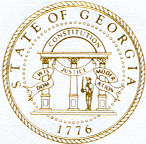  Georgia Nonpublic Postsecondary  Education Commission CALL TO ORDER AND INVOCATION 
Chairman Van Horn called the meeting to order at 1:00 PM and gave the invocation. Chairman Van Horn called the roll, and a quorum was declared. 
WELCOME/INTRODUCTION OF VISITORS 
Chairman Van Horn welcomed all the guests and visitors in attendance.
APPROVAL OF AGENDAVice Chairman Martin moved to adopt the Agenda for the November 28, 2022, Quarterly Commission Meeting of the Georgia Nonpublic Postsecondary Education Commission. Commissioner Hinton seconded the motion. There was no discussion.Upon unanimous vote, it was RESOLVED that the Agenda for the November 28, 2022, Quarterly Commission Meeting of the Georgia Nonpublic Postsecondary Education Commission be adopted.APPROVAL OF MINUTES 
Secretary Patterson moved to adopt the Minutes from the November 28, 2022, Quarterly Meeting of the Georgia Nonpublic Postsecondary Education Commission with changes. Commissioner Hinton seconded the motion. There was no discussion.Upon a unanimous vote, it was RESOLVED that the Minutes from the November 28, 2022, Quarterly Meeting of the Georgia Nonpublic Postsecondary Education Commission be adopted.APPROVAL OF QUARTERLY REPORT: TUITION GUARANTY TRUST FUND (unaudited)External Auditor Phil Embry reported on the following:FY23 2nd Quarter Report (October – December 2022)Commissioner Squire moved to adopt the Quarterly Report of the Tuition Guaranty Trust Fund for October – December 2022 period, as presented. Commissioner Blythe seconded the motion. There was no discussion.Upon unanimous vote, it was RESOLVED that the Quarterly Report of the Tuition Guaranty Trust Fund for the October – December 2022, as approved by the Board of Trustees of the Tuition Guaranty Trust Fund, be adopted.APPROVAL OF REVISION TO FY23 MEETING CALENDARSecretary Patterson moved to adopt Approval of Revision to FY23 Meeting Calendar, as presented. Commissioner Roper seconded the motion. There was no discussion.Upon unanimous vote, it was RESOLVED that the revision to the FY23 Meeting Calendar be adopted. The following changes were adopted:Move May 22nd Quarterly Commission Meeting to May 15th   EXECUTIVE DIRECTOR REPORT Presented by Kirk Shook, Executive Director GNPEC FY23 Operations Budget (2nd Quarter) Quarterly Budget Comparison (FY22 Q2 v. FY23 Q2) State Talent Partner Planning Session, Adam Hawk & Maggie RiversPolicy 14 Update, Adam HawkAction Research UpdateAGENCY OPERATIONS REPORT Presented by Maggie Rivers, Division Director FY23 2nd Quarter Staff Actions  No approval required for this report. 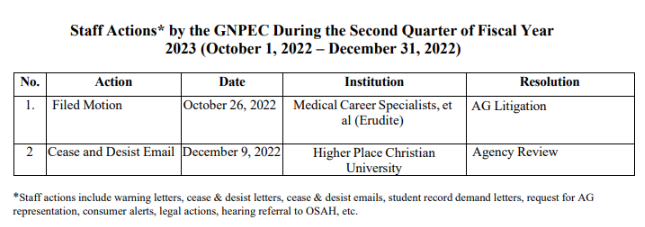 AUTHORIZATION COMPLIANCE REPORT Presented by Adam Hawk, Deputy Director Division Reports FY23 2nd Quarter Newly Authorized Schools Report 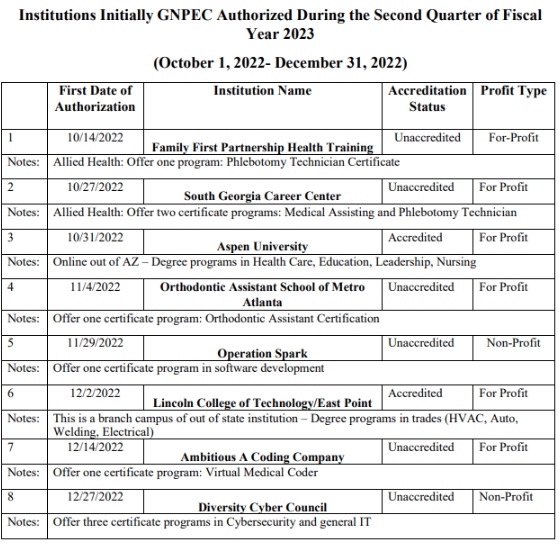 No approval required for this report. EXECUTIVE SESSIONNo executive session was needed for this meeting. Assistant AG Elizabeth Vaughan and General Counsel Stephen DeBaun had nothing to report at this time.SCHOOL SPOTLIGHTNone submitted this quarterOTHER BUSINESSPresented by Dr. Drew Van Horn, Chairman The next Quarterly Commission Meeting is May 15, 2023, at 1pm (Georgia Trade School, 4231 Southside Drive, Acworth)PUBLIC COMMENTS Adam Rutledge, Ralston CollegeStephen Blackwood, Ralston College16. ADJOURN Vice Chairman Martin moved to adjourn the meeting. Secretary Patterson seconded the motion. There being no further business, the meeting adjourned at 1:37 PM. 
 COMMISSION CHAIR APPROVAL:		COMMISSION SECRETARY APPROVAL: ____________________________________		____________________________________	 Signature						Signature		 ____________________________________		____________________________________     Date							    Date DATE Monday, February 27, 2023TIME 1:00 PM LOCATION Virtual Zoom MeetingPURPOSE Quarterly Commission Meeting Meeting Chair Dr. Drew Van HornMeeting Title NPEC Board of Commissioners Members Present Dr. Drew Van Horn, Chairman, Exempt Institution RepresentativeP.K. Martin, Vice Chairman, At-Large Post #3 Kate Patterson, Secretary, At-Large Post #8 Toby Hinton, Degree-Granting Institution Representative Ryan Blythe, Certificate-Granting Institution Representative Pranay Udutha, At-Large Post #1 Doug Roper, At-Large Post #2 Amanda Shailendra, At-Large Post #4 Jim Squire, At-Large Post #7 Members Absent Holly Kirbo, At-Large Post #5 Dr. Norma Nunez-Cortes, At-Large Post #6 Staff Present Kirk Shook, Executive Director Adam Hawk, Deputy Director  Maggie Rivers, Division DirectorPat Neri, Program ManagerMike Kaiser, Program ManagerPhil Embry, External AuditorLily Grant, Regulatory SpecialistWarren Albert, InternVisitors Elizabeth Vaugh, AG Stephen DeBaun, GSFC Lisa Hardt, Governor’s Office of Planning and BudgetErin Greenberg, GFSCAdam Rutledge, Ralston CollegeStephen Blackwood, Ralston College